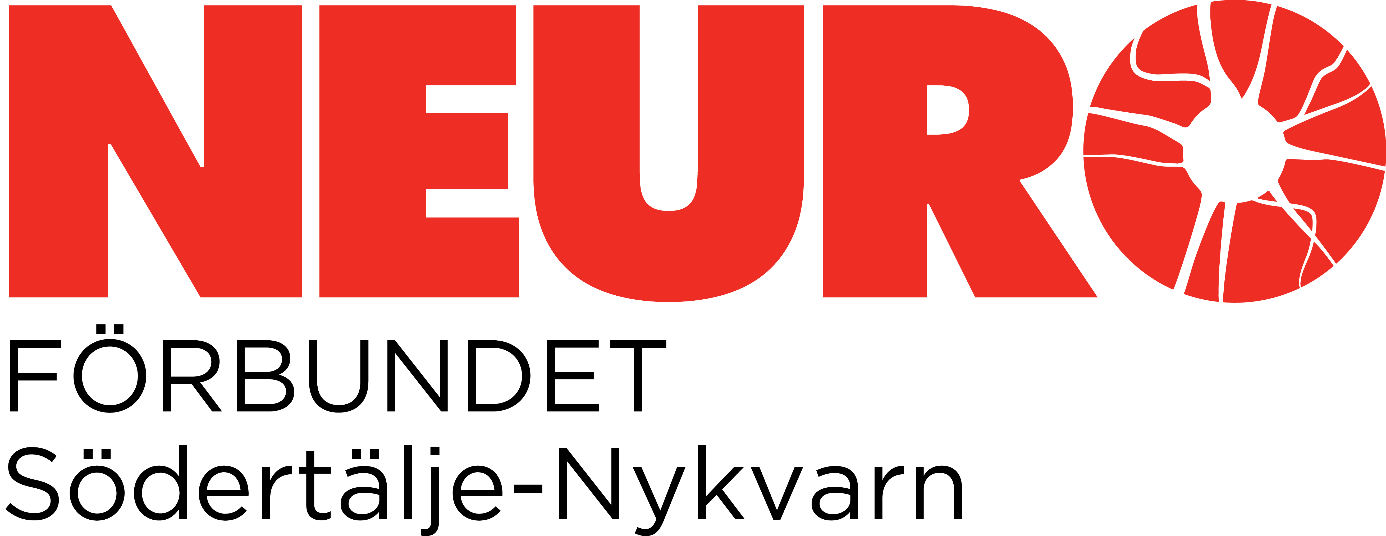 Verksamhetsberättelse 2015	Verksamhet 2015			Styrelsen för Neuroförbundet Södertälje – Nykvarn får härmed avge följande berättelse för verksamhetsåret 2015MedlemmarMedlemsregistret 2015-12-31 upptar 126 medlemmar.Styrelsen har under året 2015 haft följande sammansättning:Ordförande:	Roger Eriksson/Kjell MårtenssonVice ordförande:	Kjell MårtenssonKassör:		Anita RögdeSekreterare:	Ann-Christine CarlssonVice sekreterare:	Karin HellbergLedamöter:	Bo Carlsson 
Fredrik Skoog
Billy Jonsson
Ann Bubére
Valberedning:	Inger Granlöf sammankallande
Karin HellbergStudieorganisatör:	Styrelsen, gemensamt ansvar.Neuroförbundets Stockholms Läns styrelse:Ordinarie Kjell Mårtensson	Ersättare	Roger Eriksson	 HSO:		Fredrik Skoog
		Ersättare Kjell MårtenssonLokalrådet:	Anita RögdeStyrelsesammanträdenStyrelsen har, utöver det konstituerande sammanträdet i samband med styrelsemötet 2015-03-12 haft 6 protokollförda möten under 2015 styrelsen har även i samband med aktiviteter haft ett antal ej protokollförda möten i
samband med aktiviteter.Medlemsverksamhet

18/1 ordnades ett föredrag med Bioservo och Bestic som visade sina produkter.Årsmötet 2015 hölls den 21/2 2014 vid Gillberga med trerätters middag samt underhållning av ståupp mannen Lasse Karlsson.Den 21/3 arrangerades en ”prova-på” dag i bassängen iSaltskog.30/4 Valborg i Vårdinge by.30/5 var tänkt som en bussutflykt till Kolmården med lunch men för få anmälda
skrinlade dom planerna.
	
I juni arrangerades det numera traditionella grillpartyt ute vid Gillberga, ca 20 medlemmar kom och grillade i det vackra sommarvädret.

I juni slutade Roger Eriksson som ordf. och Kjell Mårtensson ersatte Roger.
Även Inger Granlöf avsade sig uppdraget som festfixare.

Den 8/8 var Mättinge bokad för trevligheter men åter för få anmälda deltagare.Fredrik har deltagit i ett antal HSO möten samt i Kommunala handikapprådet.Anita och Karin har deltagit i ett antal ABF möten.Anita har deltagit i 4 lokalråds möten i Saltskog.MS-gruppen träffas första tisdagen i varje månad
Gympagruppen upphörde tyvärr under juni pga för få deltagare.
EkonomiFöreningens ekonomi till bifogad bilaga per 2015-12-31 vilket även utgör Bokslut för 2015  (Anitas uppgift)SlutordStyrelsen vill härmed framföra sitt tack för det gångna året till alla våra medlemmarI Södertälje – NykvarnSödertälje 5 mars 2015Ordförande	        Vice ordförande		    KassörKjell Mårtensson	         Vakant	                         Anita Rögde______________                    ________________                      ______________Sekreterare                                Vice sekreterare           Ledamot             LedamotAnn- Christine Carlsson              Karin Hellberg              Bo Carlsson        Fredrik Skoog
____________________        ______________         __________       ____________